SEISMIC WAVES AND THE LAYERS OF THE EARTHThree hundred years ago the famous scientist Isaac Newton calculated, from his studies of planets and the force of gravity, that the average density of the Earth is twice that of surface rocks and therefore that the Earth's interior must be composed of much denser material.We now know that the earth is made up of 4 layers: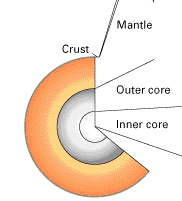 